Beach School Progression Map EYFS to KS2Our Beach School activities are centred within 5 key areas:We are problem solvers and rise to a challengeWe observe and exploreWe play, listen and enjoy the environmentWe are imaginative and creativeWe care for our environment and each otherEYFSrock balancingCan I make a pebble tower with a friend collecting 6 pebbles of my choice for the task? Stipulate pebbles can only be their hand size for safety and that we do not throw stones.Can I balance on a rock?Can I find fossils?Can I dig a hole to stand in?Can I build a sandcastle?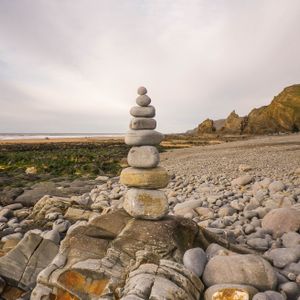 KS1rock balancingCan I make the tallest pebble tower in my class with a friend collecting 10 pebbles suitable for the task? Stipulate pebbles can only be their hand size for safety and that we do not throw stones.Can I skim a stone?Can I dam a stream?Can I identify different fossils?Can I build a paddling pool?KS2rock balancingCan I collect 10 pebbles with my partner? After collection:Can I build the tallest tower with the pebbles I have collected?This adds a level of difficulty. Stipulate pebbles can only be their hand size for safety and that we do not throw stones.  Children get to try a second time but this time they know the purpose and can select stones wisely.Can I skim a stoneCan I build a driftwood raft?Can I build a shelter?Can I make a sand arch/tunnel to reach a partners hand the other side?Shadow faces Can I make shadow faces with a partner?  Mark making in the sand to show emotions.Happy, sad, angry, excited.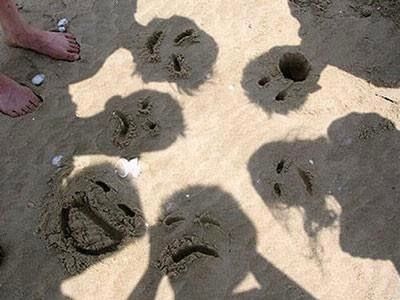 Shadow facesCan I make shadow faces with a partner?  Mark making in the sand to show emotions.Happy, sad, angry, excited, embarrassed, nervous.Can I record the sounds of the sea?Can I take photographs of the sea?Shadow facesCan I make shadow faces with a partner? Mark making in the sand to show emotions.Happy, sad, angry, excited, embarrassed, nervous, jealous and confused.Can I take photographs of the sea?Mark makingCan I write my name in the sand?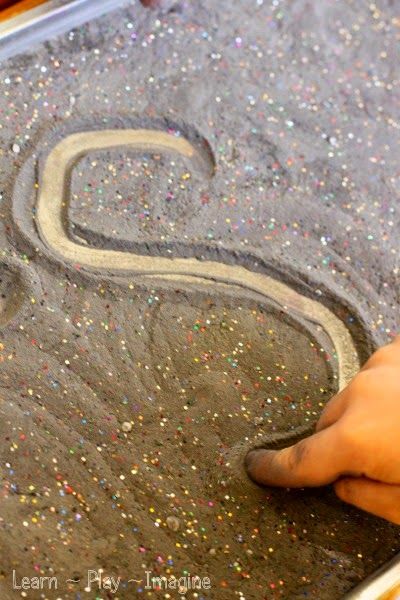 Mark makingCan I find beach objects and label them in the sand?Mark makingCan I write meaningful messages in the sand to correspond to the environment? Beach safety, Looking after the beach and creatures etc.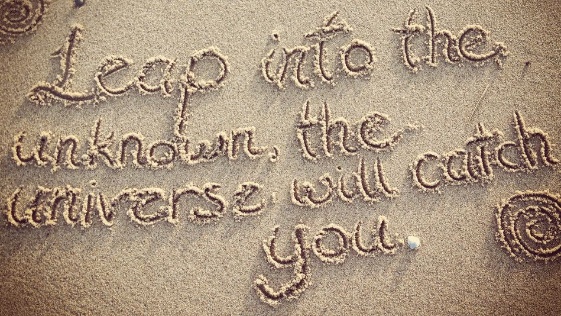 Can I make patterns in the sand with a stick or other object?Can I make a collage self-portrait in the sand? Can I make a collage picture in the sand of the beach scene?Can I decorate a sandcastle?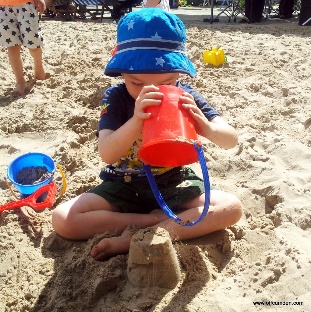 Can I build a sandcastle with moat?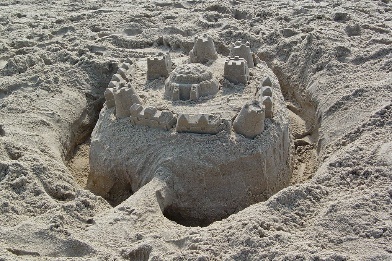 Can I make a sand sculpture of a sea creature?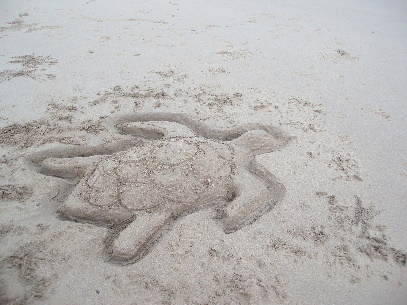 Mathematics with pebblesCan I make a long line of pebbles and write the number on each pebble when  counting them?Can I collect 10 pebbles? Can I make number bonds to the number shouted out by the adult? (Children can make 2 piles of stones to represent addition-model first)Can I collect 12 pebbles with my partner and write the numbers 1-12 on each pebble. Can I then arrange to make an analogue clock?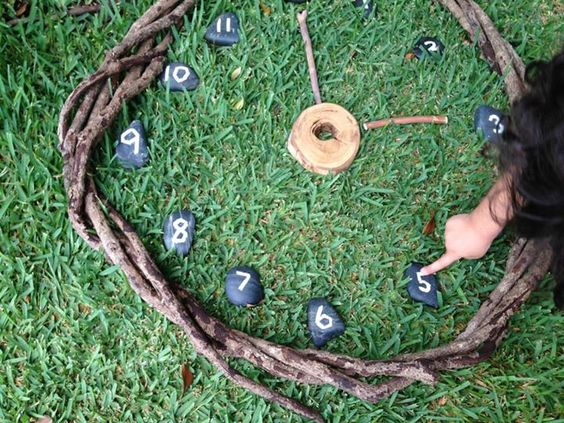 Mathematics with pebblesCan I collect 10 pebbles with my partner and write any number between 1-20 on each of the pebbles?Can I order my numbered pebbles from least value to greatest value?Can I make the number called out by the adult using any combination of numbers and any operation?Can I collect 12 pebbles with my partner and write the numbers 1-12 on each pebble. Can I then arrange to make an analogue clock? In groups of 3 can we make an o’clock, half past, quarter to or quarter past time called out by the third person?Mathematics with pebblesCan I collect 10 pebbles with my partner and write any number between 1-50 on each of the pebbles?Can I order my numbered pebbles from least value to greatest value?Can I make th number called out by the adult using any combination of numbers and any operation?Can I collect 12 pebbles with my partner and write the numbers 1-12 on each pebble. Can I then arrange to make an analogue clock? In groups of 3 can we make the time to every 5 minutes called out by the third person?Beach story time and songsBeach story sacks from beachcombingSharing a shell by Julia DonaldsonSally and the Limpet by Simon JamesThe Snail and the Whale by Julia DonaldsonThe Rainbow fish by Marcus PfisterThe Sea Poem1,2,3,4,5 once I caught a fish aliveRow, row, row your boatThe waves in the sea go up and down, up and down Beach story timeBeach story sacks from beachcombingThe Lighthouse Keeper’s LunchTiddler by Julia DonaldsonTom and Lucy at the Seaside by Shirley HughesCommotion in the Ocean by Giles AndreaeThe Fish who could wish by John Bush Beach story timePlant lots of fir cones on the beach-story telling how did they get there?The Lighthouse by Marjorie WilsonRobinson Crusoe by Daniel Defoe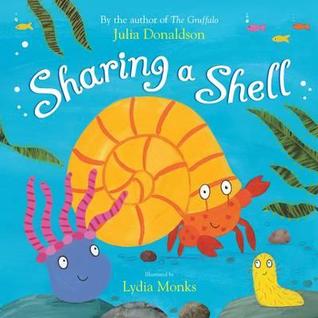 Rock pooling and explorationCan I identify living things from a simple picture identification chart?Can I gently touch a crab held by an adult?Can I beachcomb for interesting things and sort into groups? by colour, by size etc.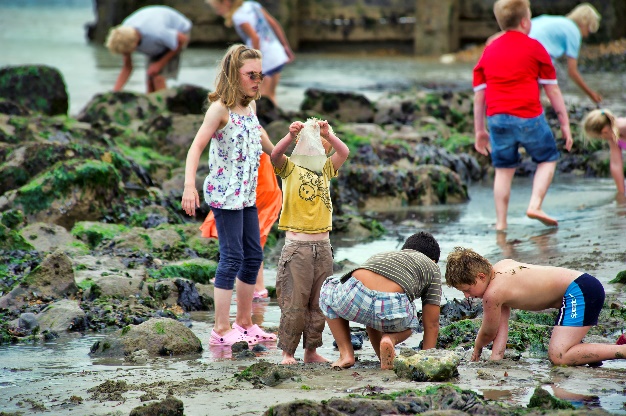 Rock pooling and explorationCan I identify living things from a more detailed identification chart with wider picture examples of seaweed and crab types?Can I stroke a crab or hug one gently as shown by VS?Can I beachcomb for interesting things and make a collage picture of a sea creature for others to guess at the end what it is? (extends everyone’s imagination)Rock pooling and explorationCan I identify living things using classifying charts and more information given to help identify with pictures and text?Investigate depth of pools and temperature at the deepest points and what can be found there.Can I stroke/hug or hold a crab gently as shown by VS?Can I beachcomb for interesting things and make a collage picture of a sea creature for others to guess at the end what it is? (extends everyone’s imagination)Beach gamesCan I throw a Frisbee?fishy, fishy, sharky, sharkyshallow area on grid at each end (narrow areas) shark has to catch fish before they reach the other side if caught other children become sea kelp which can reach out and catch other children but talk about foothold they can’t move as they’re anchored. (smaller grid)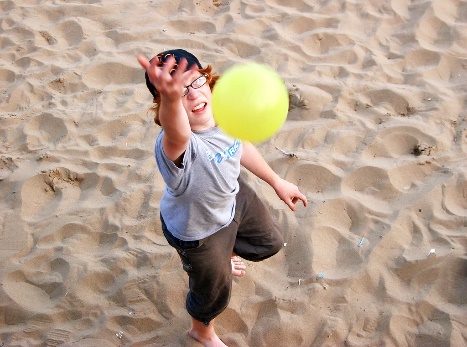 Beach gamesCan I throw and catch a beach ball?Noughts and crosses with 2 different coloured stone collectionsfishy, fishy, sharky, sharkyshallow area on grid at each end (narrow areas) shark has to catch fish before they reach the other side if caught other children become sea kelp which can reach out and catch other children but talk about foothold they can’t move as they’re anchored. (medium grid)Beach gamesCan I play beach rounder’s?Shark blindfolded in the middle with a pile of cones, other children have to creep not run to the shark without getting hit by a cone and touch the shark gently on the shoulder.fishy, fishy, sharky, sharkyshallow area on grid at each end (narrow areas) shark has to catch fish before they reach the other side if caught other children become sea kelp which can reach out and catch other children but talk about foothold they can’t move as they’re anchored. (larger grid)Beach foodHave a beach picnicEat an ice-lolly/ice-cream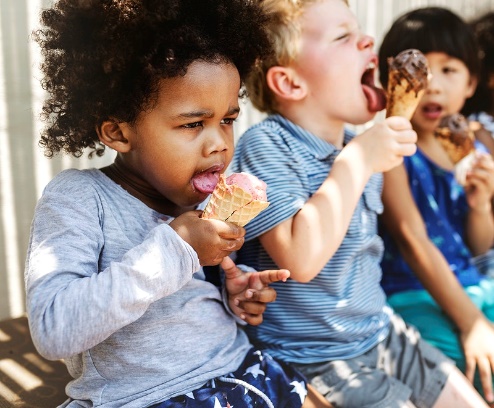 Beach foodMake hot chocolate/lemonadeCan you eat seaweed?Can make a pizza with a trangia?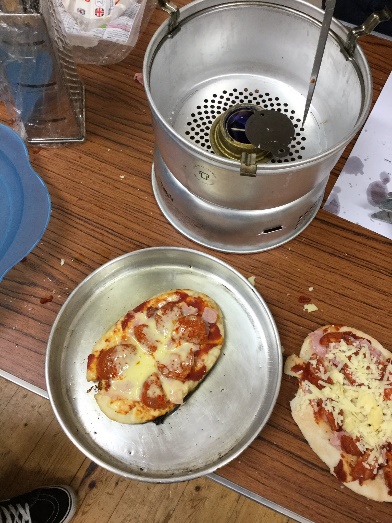 Beach foodToast marshmallows and make s’mores Can you light a fire and keep it going with beach resources?Can you eat seaweed?Can you take the salt out of the sea?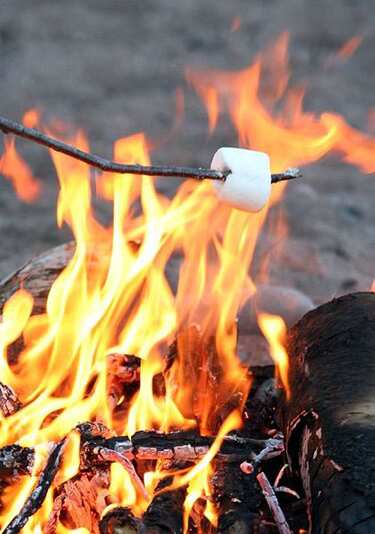 Safety and CareCan I meet a lifeguard?Can I paddle in a sandy rock pool?Can I paddle in the sea?Can I race a wave?Can I spot the lifeguard hut and safety flags?Can I collect my own rubbish off the beach?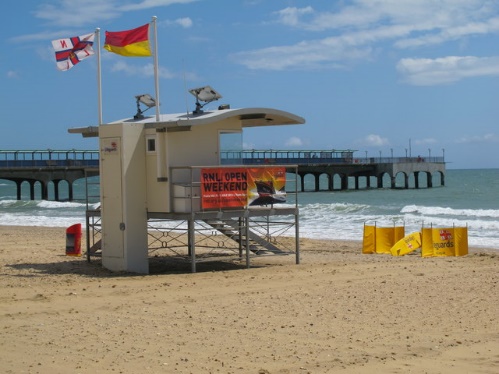 Safety and CareCan I meet a lifeguard?Can I jump over the waves?Can I sit in the sea?Can I spot the lifeguard hut and safety flags?Can I collect my own rubbish off the beach?Can I make beach safety flag collages using coloured stones, seaweeds and shells?Can I play a game to help me remember the meaning of the flags? Adult shouts out meaning children run to that flag?Safety and CareHit the surfSwim in the sea/bodyboarding/surfingCan I paddle up to the top of my legs?Can I collect litter from the beach following the safety rules?Can I identify different types of common litter found in our local area?Can I write meaningful messages in the sand to correspond to the environment? Beach safety, looking after the beach and creatures etc.Understand the tides and tide times.